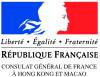 Dossier de candidaturepour une bourse de perfectionnement LINGUISTIQUE ET pédagogique en FranceETE 2010Dates : 	Eté 2010Public : 	Enseignants de français langue étrangère de l’enseignement primaire ou secondaire à Hong Kong et MacaoEnvoyer les candidatures avant le 08 juin 2010Dossier de candidatureFormation linguistique et méthodologique Bourse en FranceA l’attention des professeurs de FLE des écoles primaires et secondaires de Hong Kong et MacaoEn 2010, le Consulat Général de France à Hong Kong et Macao offre 3 bourses de stage de 1500 euros à des enseignants de français langue étrangère de Hong Kong et Macao. Ces bourses visent à contribuer aux frais de transport et d’inscription pédagogique. Objectifs:Ces bourses ont pour but d’offrir à trois enseignants de français langue étrangère de Hong Kong et Macao la possibilité de se rendre en France pendant l’été 2010 pour y suivre une remise à niveau linguistique et méthodologique dans le cadre d’une formation. Cette formation aura obligatoirement lieu dans l’un des centres de langue ayant reçu le label « Qualité Français Langue Etrangère ».Conditions pour présenter un dossier de candidature :Etre enseignant de français en exercice à  Hong Kong ou MacaoPréférence sera donnée aux candidats non-francophonesLes dossiers de candidature doivent être parvenus impérativement le 08 juin 2010  par fax, courriel ou courrier. Pour être étudiés, les dossiers devront comporter les documents ci-joints dûment remplis ainsi qu’une lettre de motivation exprimant l’intérêt et les motivations du candidat pour la bourse. Benoit Gaudin, Attaché de coopération universitaire et linguistique,Service de Coopération et d'Action Culturelle, Consulat Général de France,25/F, Tower II, Admiralty Center, 18, Harcourt Road Hong KongTél : 852 3752 9973 - Fax : 852 3752 9908benoit.gaudin@consulfrance-hongkong.frDossier de candidaturepour les professeurs de FLE du Primaire et du SecondaireFormation linguistique et méthodologique en France, été 2010Les dossiers de candidature doivent parvenir au plus tard le 08 juin 2010à Benoit Gaudin, Attaché de coopération universitaire et linguistique, Service de Coopération et d'Action Culturelle, Consulat Général de France, 25/F, Tower II, Admiralty Center, 18, Harcourt Road Hong Kong  - Tél : 852 3752 9973 - Fax : 852 3752 9908 - benoit.gaudin@consulfrance-hongkong.frNOM et prénom :………………..………………………………………………………………………………...Date et lieu de naissance :………………………………………………………. …………………………………………Adresse personnelle :…………………………………………………………………………….……………………………………………………………………………………………………………………….………………………………………………………………………………………………….Téléphone personnel / portable : ……………………………………………………………E-mail personnel : ……………………………………………………………………………Adresse professionnelle :…………………………………………………………………………….……………………………………………………………………………………………………………………….………………………………………………………………………………………………….Téléphone/fax professionnel :  ……………………………………. ………………….…….E-mail : ………………………………………………………………………………………Personne à prévenir en cas d’urgence :Nom: ……………………………………………………………………………………………Adresse: …………………………………………………………………………………………Tél.: ………………………………………… Portable: …………………………………....…Lien avec le candidat: …………………………………………………………………………Votre formation:...………..…………………………………………..…………...……………………………………………………………… ………………………………………...………………………………….....………..…………………………………………..…………...……………………………………………………………… ………………………………………...………………………………….....………..…………………………………………..…………...……Votre parcours en tant que professeur :………………….……………………………………….……………………………………..…………………………………………………………………………………………….………...…….……………………………………………………………………………………..…...…….………………………………………………………………………………………..…...…….………………………………………………………………………………………..……………………………………………………………………………………………………Vos projets et/ou travaux dans le domaine de l’enseignement du français :...…….………………………………………………………………………………………..…………………….………………………………………………………………………………..………………………..…………………………………………………………………….………………………………...………………………………………………………………. Etes-vous déjà allé(e) en France ? Si oui : où, quand, combien de temps, pourquoi ? ………….…………………………………..……………………………………………………………………..…………………………………….. ………………………….………………………….…...…….……………………………………………………………………………Avez-vous déjà participé à un stage linguistique et / ou pédagogique? Si oui : où, quand ?………….…………………………………..……………………………………………………………………..…………………………………….. ………………..…………………………………….. ………………………….………………………….…...…….……………………………………………………………………………………….…………………………………..……………………………………………………………………..…………………………………….. ………………..…………………………………….. ………………………….Lettre de motivation ……………………………………………………………………………………………………………………………………………………………………………………………………………………………………………………………………………………………………………………………………………………………………………………………………………………………………………………………………………………………………………………………………………………………………………………………………………………………………………………………………………………………………………………………………………………………………………………………………………………………………………………………………………………………………………………………………………………………………………………………………………………………………………………………………………………………………………………………………………………………………………………………………………………………………………………………………………………………………………………………………………………………………………………………………………………………………………………………………………………………………………………………………………………………………………………………………………………………………………………………………………………………………………………………………………………………………………………………………………………………………………………………………………………………………………………………………………………………………………………………………………………………………………………………………………………………………………………………………………………………………………………………………………………………………………………………………………………………………………………………………………………………………………………………………………………………………………………………………………………………………………………………………………………………………………………………………………………………………………………………………………………………………………………………………………………………………………………………………………………………………………………………………………………………………………………………………………………………………………………………………………………………………………………………………………………………………………………………………………………………………………………………………………………………………………………………………………………Fiche de renseignement Nombres d’élèves et de classes de français pour chaque niveau dans votre établissement :            Déclaration et engagement du candidatJe soussigné(e) _______________________________________certifie que les informations mentionnées ci-dessus sont correctes et par la présente souhaiteposer ma candidature à la bourse du Consulat Général de France à Hong Kong et Macao.Je m’engage, si la bourse m’est attribuée :1- A n’y renoncer qu’en cas de force majeure.2- A suivre la formation prévue en France dans la totalité de sa durée.3- A fournir un rapport de stage concernant l’organisation générale du stage et le contenude la formation au Consulat dès mon retour à Hong Kong ou Macao.Fait à Hong Kong / Macao, le …………………………………………………………………Nom : ……………………………………………………………………………………Signature du candidat : ………………………………………………………Combien d’élèves différents apprennent le français dans votre école ?…………………Combien de professeurs enseignent le français dans votre école ?…………………Combien d’heures de français enseignez-vous par semaine ?…………………TotalElèvesClassesTotal